Interpellation till BMMs ordförande Ulrica Riis Pedersen Inställda sammanträden Ett utav Beredningen för Medborgardialog och Mångfalds (BMM) viktigaste och klarast definierade uppdrag är att höja valdeltagandet i kommunen. Ulrica Riis Pedersen har varit ordförande för BMM i fyra års tid men har mig veterligen ännu inte tagit något initiativ för att höja valdeltagandet. I bästa fall är det ett utslag av politisk slöhet och i värsta fall ett uttryck för att Centerpartiet och den övriga alliansen inte anser att det är en fråga värd att ta på allvar. Vad som är än värre är att Ulrica Riis Pedersen i egenskap av ordförande valt att ställa in möten ” i brist på ärenden” under hela mandatperioden men även nu under valåret. Det är anmärkningsvärt med tanke på att det finns valdistrikt i Tyresö där knappt 6 av 10 röstberättigade faktiskt röstar. Vänsterpartiet anser och har arbetat för att BMM mycket aktivt borde ha arbetat för ökat valdeltagande och deltagande i demokratin i Tyresö. Vi är minst sagt förvånade över att inte Centerpartiet och alliansen mer aktivt arbetat med frågorna och intensivt och målinriktat ägnat detta valår till att medvetigandegöra befolkningen kring deras demokratiska rättigheter och möjligheter. Med anledning av detta undrar vi i Vänsterpartiet följande från BMMs ordförande Ulrica Riis Pedersen: Avser ordföranden att initiera något arbete ökat valdeltagande inom en snar framtid? Avser ordföranden att, givet det faktum att vi befinner oss i ett valår, genomföra återstående möten med beredningen innan valet? För Vänsterpartiet, Marcus Svanfeldt Obligado 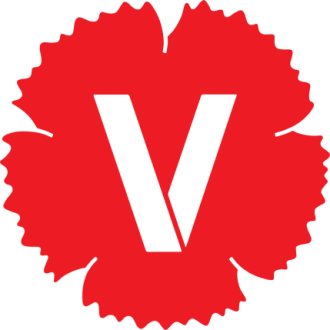 TILLSAMMANSFÖR ETTSOLIDARISKT TYRESÖ 